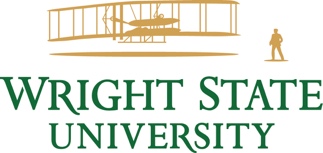 AnnualHonor Band Festival & Director WorkshopsSchool of Fine and Performing ArtsA tradition of Excellence – WSU Faculty & Alumni	February 15 – 17, 2024The Wright State University School of Fine and Performing Arts is proud to present the 4th Annual Honor Band Festival & Director Workshops! We are excited to welcome you to our campus for two full days of music making and collaboration! The Festival will be held Thursday, February 15 through Saturday, February 17, 2024. Conductors for 2024 include: Paula Crider, Sarah Herbert, Catherine Abner, and Josclynn Garrison. Student Nomination ProcessThe application for each Director/Private Teacher to nominate their best students for each of the 3 bands is located online: Student Nomination Form (Nominate, in rank order, up to 8 High School Concert Band + 8 Middle School Concert Band + 5 High School Jazz Band)Deadline to submit nominations is Monday, December 11, 2023.Directors/Private Teachers, by submitting your nominations you have confirmed student availability and interest in participating if selected.We will make every effort to be sure that at least one student from your nomination list will be accepted so that ALL schools who submit a form will have representation at the Honor Band Festival.Students and their respective directors will be notified no later than Tuesday, December 19, 2023 as to their acceptance to one of the Honor Bands.LocationAll ensembles rehearse in the Creative Arts Center on the Wright State University campus.Honor Band Concerts (FREE admission)Honor Jazz Band performance is Friday, February 16 at 7:00 PM in Festival Playhouse at WSU-CACHonor Concert Bands perform on Saturday, February 17 in Schuster Hall at WSU-CACMiddle School Honor Band Performance is at 11:00 AMHigh School Wind Symphony Honor Band (Crider) Performance is at 12:00 PM NoonHigh School Symphonic Honor Band (Abner) Performance is at 1:30 PMConcert Attire for Honor Bands is dress clothesFriends and family welcome to attend the free concertConcert will also be live-streamed on WSU Music Facebook PageThere will be no printed programs available at the concert. Program options: QR code at concert to download to your mobile phone; large printed poster at concert to take a picture to your mobile device; or download and print a program from the Honor Band Website on day of concertMusic PreparationMusic parts will be posted on the WSU School of Fine and Performing Arts Honor Band website and only accessible to student musicians via a password protected login. This information will also be sent to Directors. All parts will be posted at least 2 weeks in advance of the Festival. Directors, please help coach your students in preparing their repertoire before attending the Festival.Rehearsal ScheduleMiddle School: Friday 10 am – 5:30 pm; Saturday 9:30 am-NoonHigh School: Thursday 5:30- 9:00 pm; Friday 9:00 am- 6:45 pm; Saturday 9:30 am–1pm | 11 am-2:30 pmJazz Band: Thursday 4:30-9 pm; Friday 8:00 am-7:30 pmstudent drop-off/pick-up times & Parking InstructionsParticipants may park in Lots 12 & 13 in front of the Creative Arts Center on the WSU Campus; map/directions		Drop-Off	Pick-Up		Middle School: 	Friday 9-9:45 am check-in	Friday 5:30 pm		Saturday 9:00 am	Saturday 12:00 pm noonHigh School – SB:	Thursday 4:30-5:15 pm check-in	Thursday 9:00 pm		Friday 8:30 am	Friday 6:45 pm		Saturday 9:00 am	Saturday 1:00 pmHigh School – WS:	Thursday 4:30-5:15 pm check-in	Thursday 9:00 pm		Friday 8:30 am	Friday 6:45 pm		Saturday 10:30 am	Saturday 2:30 pm noonJazz Band: 	Thursday 4:00 pm check-in	Thursday 9:00 pm		Friday 7:30 am	Friday 7:30 pmHonor Band Student FeesThe fee for each participant is $50.00. Payment must be received by Thursday, February 1, 2024. Alternate students may be selected to replace students who have not paid by this date. All fees are non-refundable, even in the event of inclement weather. MealsAl meals are the responsibility of the students and directors. The students will have several food selections available on campus at The Hangar and The Student Union. Refreshment breaks will be provided.Hotel AccomodationsAny hotel reservations are to be made by the director or student’s guardians.Hotels near Wright State: https://www.wright.edu/admissions/undergraduate/nearby-accommodations Director WorkshopsA Professional Development component for Directors will be offered on Friday during the festival. This will include workshops presented by guest conductors, WSU Music Faculty, and time available to observe honor band rehearsals. Directors can indicate their interest in attending when they complete their nomination form. A letter will be distributed to any director wishing to document professional development hours. Audition to WSU School of Fine and Performing ArtsStudents graduating high school in 2024 will have the opportunity to audition on-site for acceptance into the Music Education or Music Performance degree program at Wright State University. One successful auditionee will be awarded with the WSU School of Fine and Performing Arts Honor Band Scholarship.If you have a student interested in auditioning for acceptance and a scholarship to the WSU School of Fine and Performing Arts, please ask them to contact shelley.jagow@wright.edu or they may contact their applied area faculty to set up an audition and a free lesson: School of Fine and Performing Arts Wind & Percussion FacultyDr.  Christopher Chaffee – FluteKatherine DeGruchy – OboeJohn Kurokawa – ClarinetWilliam Jobert – BassoonFrankie Wantuch – SaxophoneStephen Wadsack – TrumpetAndrew Bass – HornDr. Gretchen McNamara – TromboneDaniel Honaker – Euphonium & TubaGerald Noble – PercussionAwards & ScholarshipsThe WSU School of Fine and Performing Arts Honor Band Scholarship will be announced at the Final Concert.